VENN ACADEMY TRUST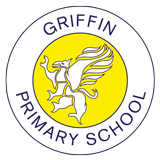 Assistant Headteacher (full-time, permanent) for Griffin Primary School required from September 2021 or January 2022L1 – 5  £42,195  - £46,566Are you ready for the next step in your career?Are you ambitious for yourself, your colleagues and your pupils?Do you have the potential to become a highly effective school leader?Do you want to help lead a school move into the next stage of its development?If so, we have an exciting opportunity for you.The roleWe are appointing an Assistant Headteacher to join our SLT from January 2022, or as soon as possible. Our Assistant Headteacher will have the drive and ambition to lead on a range of school issues, including curriculum, teaching, pastoral and staff development work.  This is an exciting time for Griffin Primary School as we build on existing strengths.The exact responsibilities will be discussed through the recruitment process and tailored to the successful candidate’s strengths and career development needs.If you would like further information, please contact Louise Pitts or Amraz Ali for an informal discussion about this exciting opportunity.What you offerTalent, intelligence, commitment, tenacity and knowledge of outstanding practice. You will be skilled at developing others and growing an effective team. You will be collaborative, reflective and resilient. You will be an exceptional teacher in your own right, with a proven record of delivering excellent outcomes for your pupils.What we offerThe successful candidate will be joining a committed team that wants to make a difference to every pupil.Support and guidance for your personal and professional development.As a growing trust we are seeking to develop leaders who have the drive and potential to become our heads and trust leaders of the future.If you want to find out more, please contact Louise Pitts, Head of School for an informal conversation or to arrange a visit to the school. 01482 794122.Closing date Tuesday 22nd June 2021 at 9am.Venn Academy Trust is committed to achieving fairness and equality in employment and welcomes applications from all sections of the community.Our Trust is fully committed to safeguarding and promoting the welfare of pupils and expects all staff to share this commitment.  The successful candidate will be required to undertake an Enhanced DBS check.